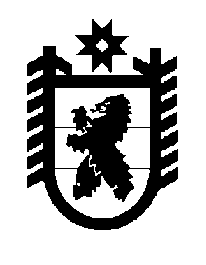 Российская Федерация Республика Карелия    ПРАВИТЕЛЬСТВО РЕСПУБЛИКИ КАРЕЛИЯПОСТАНОВЛЕНИЕот 31 мая 2012 года № 167-Пг. Петрозаводск Об утверждении Порядка оплаты приватизируемогогосударственного имущества Республики Карелия В соответствии со статьей 8.1 Закона Республики Карелия от                     25 декабря 2002 года № 641-ЗРК "О приватизации государственного имущества Республики Карелия" Правительство Республики Карелия                п о с т а н о в л я е т:Утвердить прилагаемый Порядок оплаты приватизируемого государственного имущества Республики Карелия.           Глава Республика  Карелия                                                              А.П. ХудилайненПорядокоплаты приватизируемого государственногоимущества Республики Карелия 1. Настоящий Порядок регулирует вопросы оплаты приватизируемого государственного имущества Республики Карелия (далее – имущество).2. Оплата имущества производится покупателем единовременно или в рассрочку.3. Единовременная оплата имущества осуществляется в срок, не превышающий 10 рабочих дней со дня заключения договора купли-продажи имущества.4. Оплата имущества в рассрочку осуществляется в случаях, установленных законодательством Российской Федерации.Решение о предоставлении рассрочки принимается органом исполнительной власти Республики Карелия, уполномоченным на управление государственным имуществом Республики Карелия.  5. Денежные средства в счет оплаты имущества подлежат перечислению покупателем на счет государственного унитарного предприятия Республики Карелия "Фонд государственного имущества Республики Карелия" (далее –  продавец), указанный в информационном сообщении  о продаже имущества.6. Перечисление денежных средств в счет оплаты имущества на счет продавца производится покупателем в размере и сроки, установленные договором купли-продажи имущества, но не позднее срока, указанного в пункте 3 настоящего Порядка.7. Факт оплаты имущества покупателем подтверждается выпиской со счета, указанного в информационном сообщении о продаже имущества.8. Денежные средства от продажи имущества, в том числе в виде процентов при продаже имущества в рассрочку, пеней и штрафных санкций при нарушении покупателем обязательств по договору купли-продажи имущества подлежат перечислению продавцом в бюджет Республики Карелия в течение 10 рабочих дней со дня зачисления денежных средств на его счет.9. За несвоевременное перечисление в бюджет Республики Карелия денежных средств, полученных от продажи имущества, продавец уплачивает пени за каждый день просрочки в размере одной трехсотой процентной ставки рефинансирования Центрального Банка Российской Федерации, действующей на дату исполнения денежных обязательств перед бюджетом Республики Карелия.   _____________Утвержден постановлением Правительства Республики Карелия от 31 мая 2012 года № 167-П